Муниципальное образовательное учреждение 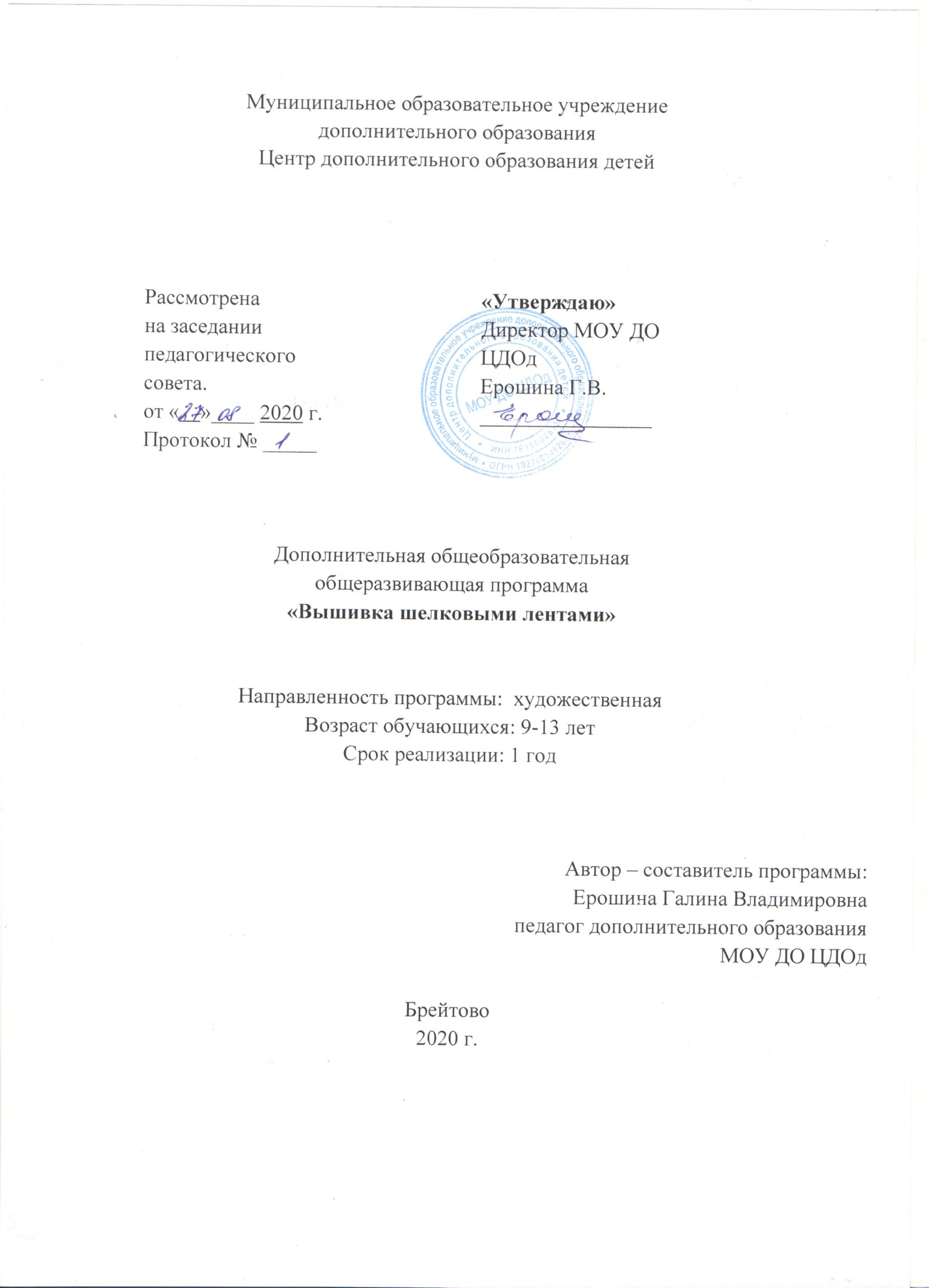 дополнительного образованияЦентр дополнительного образования детейДополнительная общеобразовательная общеразвивающая программа«Вышивка шелковыми лентами»Направленность программы:  художественнаяВозраст обучающихся: 9-13 летСрок реализации: 1 год  Автор – составитель программы:  Ерошина Галина Владимировна педагог дополнительного образования МОУ ДО ЦДОдБрейтово2020 г.Содержание Пояснительная запискаУчебно-тематический планСодержание программыМатериально-техническое оснащениеФорма аттестации и оценочный материалЛитература Пояснительная запискаДополнительная общеобразовательная общеразвивающая программа «Вышивка шелковыми лентами» является программой художественной направленности.современном мире стала актуальной проблема сохранения культурных, исторических и нравственных ценностей народа, его национальных традиций. Декоративно-прикладное искусство органично вошло в наш быт и продолжает развиваться, сохраняя и преумножая культурно-историческое богатство стран и народов, которое своими корнями уходит в далёкое прошлое.                 Искусство вышивания шелковыми лентами имеет многовековую историю. Из поколения в поколение отрабатывались и улучшались узоры и цветовые решения, создавались образцы вышивок с характерными нацио-нальными чертами. Каждый народ в зависимости от местных условий и окружающей природы, особенностей быта, обычаев создавал свои приемы вышивки, мотивы узоров и композиции.                В связи с ростом объёма знаний и увеличением учебной нагрузки учащихся в области предметов гуманитарного и естественно - научного цикла, а также снижением познавательного интереса к предметно-практической деятельности детей, возникает потребность в создании дополнительных образовательных программ в области декоративно-прикладного творчества.Данная программа «Вышивка шелковыми лентами» способствует привитию интереса учащихся к изучению культурно-исторического прошлого родной страны и края, а также стран Западной Европы. Программа расширит знания учащихся по изучению культуры и быта людей Древней Греции и Древнего Рима, позволит детям познакомиться с интереснейшей эпохой «рококо» и стилем жизни французского двора короля Людовика 14, даст возможность проследить развитие искусства вышивки лентами в России, особенно в период после второй мировой войны.Дополнительная образовательная программа «Вышивка шелковыми  лентами» является прикладной, носит практико-ориентированный характер и направлена на овладение учащимися основными приёмами и техниками вышивки шёлковыми лентами и использование приёмов вышивки гладью в некоторых видах работ. Занятия по данной программе способствуют развитию интеллектуального и духовного потенциала личности ребёнка, его художественных творческих способностей, развивает его познавательную активность в процессе практической деятельности. Программа позволяет учащимся самореализоваться в исполнении индивидуальных творческих композиций в технике вышивки шёлковыми лентами.Актуальность программы заключается в том, что она отражает общую тенденцию к возрождению одного из видов декоративно-прикладного искусства – вышивки шелковыми лентами.  Цель: изучить технологию выполнения вышивки шелковыми лентами и способы отделки изделий, научить применять полученные знания и умения при выполнении изделий прикладного искусства.        Задачи  программы:образовательные - углубление и расширение знаний об истории и развитии вышивки шёлковыми лентами, гладью, формирование знаний по основам композиции, цветоведения и материаловедения, освоение различных видов художественных швов; воспитательные – привитие любви и интереса к культурному наследию прошлого, к народным традициям своей Родины, к истокам творчества, воспитание эстетического отношения к действительности, трудолюбия, внимательности, терпения, усидчивости, взаимопомощи при выполнении работ, экономичного расходования необходимых материалов;развивающие – развитие художественного представления, образного мышления, фантазии, инициативы и творчества, формирование эстетического вкуса, общей культуры гармонически развитой личности. Календарно-учебный график: Программа объединения «Вышивка шелковыми лентами» Рассчитана на 1 год обучения – 144 часа. Занятия проходят 2 раза в неделю по 2 часа, перерыв между занятиями  10 минут. Программа доступны детям от 9-13 лет. В кружок зачисляются дети по желанию и по заявлению от родителей или законных представителей. Педагог обязан дифференцированно подойти к обучению учащихся с учётом их и творческого потенциала и способностей. Форма занятий. Группа разновозрастная, формируются с учетом индивидуальных и творческих способностей детей.  Для успешной реализации программы необходима четкая организация работы во время занятий. Занятия состоят из следующих этапов работы:Организационный момент (5 минут).Повторение пройденного материала и проверка выполнения работ (10
минут).Формирование знаний и умений (объяснение нового материала - 15
минут).Практическая работа - продолжение формирования знаний и умений (60минут).Контроль знаний и умений. Оценка умений - подведение итогов (10
минут).Уборка рабочего места и помещения (10 минут).Так как  главной задачей является овладение воспитанниками технологии изготовления изделий декоративно-прикладного творчества, поэтому на практическую работу отводится основная часть времени для занятий.Теоретическая часть освещена в краткой доступной форме. На занятиях применяют различные методы обучения:Словесные: (беседа, тематическая лекция);Наглядные: (демонстрация схем, таблиц, книг, образцов с инструкционными картами, демонстрация слайдов и видеофильмов);Практическая работа: (выполнение схем, эскизов, образцов изделий, чертежей и рисунков);Учебно - тематический план.Содержание программы  «Вышивка лентами»1.Вводное занятие .Цели и задачи работы кружка. Режим работы. План занятий. Демонстрация изделий. Просмотр презентаций «Вышивка шёлковыми лентами». Инструменты. Материалы и принадлежности необходимые для работы (иглы, отделочные ленты и тесьма, ткани, пяльцы). Организация рабочего места. Правильное положение рук, головы и туловища во время работы. Правила техники безопасности.История возникновения и развития вышивки шёлковыми лентами.Теоретическая часть.История развития вышивки шёлковыми лентами. Просмотр презентации «Лента и вышивка». Работа с книгами и фотографиями по вышивке.Практическая часть.Пяльцы и правила заправки ткани в пяльцы. Демонстрация приёмов и техник работы.Техника работы с готовыми комплектами работы для вышивки .Теоретическая часть.Виды пялец для работы. Положение ткани. Правила обмотки пялец.Правила работы с готовыми комплектами для вышивки.Практическая часть.Подготовка ткани и пялец к работе. Работа с готовыми рисунками. Переводные рисунки. Переводной карандаш. Перевод рисунка через копировальную бумагу. Перевод рисунка на ткань. Перевод рисунка с помощью папиросной бумаги или кальки. Перевод рисунка с помощью сколка.Знакомство с основными швами .Теоретическая часть.Основные швы, их назначение. Особенности закрепления шва при вышивке шёлковыми нитками. Выбор ниток по ширине, толщине и особенности работы с ними. Правила оформления работы.Практическая часть.Приёмы закрепления швов. Выполнение тамбурного шва, шва «полупетельки с прикрепкой», «узелки». Практическая работа «Веточка». Оформление работы в рамку.Декоративно-оформительские швы. Художественный образ шва .Теоретическая часть.Декоративно-оформительские швы. Швы для окантовки работы или отделки инициалов (вытянутый стежок, прикрепки ). Правила выполнения чашечек цветов ( шов «петельки»). Назначение шва «вперёд иголку». Понятие художественного образа в вышивке. Вышивка по контуру. Использование шва как настила для вышивания стеблей цветов.Цветоведение. Свойства цвета: тон, цветовой оттенок, насыщенность.Практическая часть.Приёмы работы со швами: «вытянутый стежок с прикрепками», «вытянутые стежки» (создание с помощью стежков разной величины разных форм листьев). Шов «петельки» для формообразования чашечек цветов, шов «петельки по кругу» приёмы работы. Выполнение различных видов насекомых при помощи декоративных швов, создание художественного образа («пчелки», «бабочки», «жучки», «стрекозы» и другие).Применение Ниток «мулине» для оформления насекомых и растений. Разработка эскизов для выполнения композиции из цветов и насекомых. Подбор ниток по эскизу. Практическая работа «Цветочная композиция». Оформление работы в рамку.Объёмные швы.Швы, применяемые для оформления композиций .Теоретическая часть.Варианты тамбурного шва. Вышивальные швы. Значение наклона иглы. Многообразие приёмов для выполнения листочков и лепестковрастений, пестиков цветов. Придание объёма. Возможные варианты швов для заполнения пространства, краёв и контуров рисунка вышивки. Заполнение фона и крупных узоров в вышивке. Применение мелкой фурнитуры. Ниток «мулине» при выполнении разного вида объёмных цветов в вышивке. Виды ниток и лент.Практическая часть.Изучение и отработка приёмов работы при выполнении швов: «петельки с прикрепкой сверху», «вытянутый стежок», стебельчатый шов, «вытянутый стежок с завитком». Техника выполнения фантазийных узоров, использование шва «перекрученный вытянутый стежок» и «перекрученный вытянутый стежок с завитком». Особенностиприёмы работы при выполнении шва «петельки с прикрепкой зигзагом». Шов «крест», применяемый для оформления контуров рисунка, шов «крест», используемый как «настил», приёмы выполнения. Использование мелкой фурнитуры при выполнении шва «петелька с глазком», изучение приёмов работы. Особенности выполнения шва «намётка зигзагом», последовательность исполнения. Роль контурной линии. Разработка эскизов для выполнения вышивки «Букет», выбор лучшего варианта. Подбор лент и ниток, фурнитуры. Практическая работа «Букет». Оформление работы в рамку.Сочетание разных видов швов шёлковыми лентами и приёмов вышивки нитками «мулине» для создания рельефных узоров и композиций. Применение изученных приёмов вышивки для оформления тканевых изделий в быту .Теоретическая часть.Древние виды швов и их современная интерпретация. Создание рельефных и декоративных эффектов в вышивке. Варианты выполнения цветка розы, видов бантов с помощью шёлковых лент разной ширины и ниток мулине. Применение вышивки в быту для украшения тканевых изделий.Практическая часть.Изучение и выполнение швов «вытянутый стежок», «обвитая намётка», «стянутая по центру наметка» с применением двух видов лент (для выполнения изящных розочек). Особенности выполнения узора «роза», выполняемая на паутинке из ниток мулине. Декоративный узор«бантик», приёмы работы. Обзор предметов быта, украшенных композициями и узорами, выполненными в технике вышивки шёлковыми лентами. Практическая работа « Украшение тканевых изделий вышивкой шёлковыми лентами». Разработка эскизов для выполнения вышивки «Цветы в корзине». Выбор лучшего варианта. Повторение приёмов работы. Подбор ниток, лент, фурнитуры. Выполнение практической работы «Цветы в корзине». Оформление работы в рамку.Итоговая творческая композиция .Теоретическая часть.Повторение материала по цветоведению. Особенности приёмов выполнения швов шёлковыми лентами, назначение швов. Влияние фактуры материалов на выполнение работы. Жанры искусства. Основные направления работы на стадии замысла и при завершении композиции. Варианты оформления работы.Практическая часть.Подготовительные наброски по замыслу автора и разработка эскизов для выполнения творческой работы в технике вышивки шёлковыми лентами. Подбор лент, ниток, фурнитуры и повторение приёмов работы. Выполнение практической творческой работы по замыслу автора. Оформление композиции вышивки.Оформление композиций вышивки.Теоретическая часть.Оформление композиции вышивки. Выбор рамочки или паспарту, по размеру и цветовому сочетанию с вышивкой.Практическая часть.Вышивку оформляем в рамочку , натягиваем на картон.Итоговое занятие .Оформление и организация выставки творческих работ учащихся кружка «Вышивка лентами». Обсуждение результатов выставки. Просмотр презентации «Искусство творить». Подведение итогов работы за год.Прогнозируемые результаты.Воспитанники должны знать:как организовать рабочее место;название материалов, названия и назначение инструментов и принадлежностей, необходимых для работы;приёмы и правила безопасной работы на занятиях;основы композиции и цветоведения;свойства нитей и различных видов шёлковых лент;техники закрепления и завершения работы с лентами и нитями;названия основных видов швов и приёмы их выполнения.Воспитанники должны уметь:подготавливать своё рабочее место;различать материалы, инструменты и принадлежности;составлять композиции;классифицировать ленты, нити по фактуре и цвету; выполнять различные виды швов, соединять их для выполнения творческих работ;свободно пользоваться готовыми комплектами для вышивки, ориентироваться описаниями, схемами в журналах и альбом ах по вышивке шёлковыми лентами;самостоятельно составлять эскизы для творческих композиций и выполнять по ним панно, а в дальнейшем – изготовлять и украшать изделия.Программа рассчитана на реализацию в учреждениях дополнительного образования или во внеклассной работе общеобразовательных школ.Основной дидактический принцип – обучение в предметно – практической деятельности. В процессе реализации программы используются разнообразные методы обучения: объяснительно-иллюстративный, рассказ, беседа, работа с книгой, демонстрация, упражнения на закрепление приёмов и техник вышивки практические работы репродуктивного и творческого характера, методы мотивации и стимулирования, обучающего контроля, взаимоконтроля и самоконтроля, эскизирование и выбор лучшего варианта решения композиции, экскурсии.целью выявления уровней обученности предлагается следующая градация:1 уровень – репродуктивный, с помощью педагога;2 уровень – репродуктивный, без помощи педагога;3 уровень – продуктивный;4 уровень – творческий.Условия реализации образовательной программыДля успешной реализации дополнительной образовательной программы  необходимо наличие следующих факторов:Регулярное посещение занятий всеми участниками творческого объединения. Помещение, соответствующее санитарно-гигиеническим нормам и технике безопасности.Столы для учащихся – 6 шт.Стулья – 12 шт.Утюг – 1 шт.Шкафы для хранения наглядных пособий, инструментов, оборудования для вышивки – 1 шт.Материалы: ткань, шелковые ленты, гобеленовые иглы, пяльцы, ножницы, нитки, иглы, краски, карандаши, проволока, бумага.Методический материал: таблицы, схемы, иллюстрации, образцы изделий народных промыслов, инструкционные карты.  Формы проведения итоговой аттестацииПедагогический контроль знаний, умений и навыков учащихся осуществляется в несколько этапов и предусматривает промежуточный итоговый контроль.Промежуточный контроль:проверка репродуктивного уровня усвоения теоретических знаний с использованием карточек – заданий по темам изученного курса;фронтальная и индивидуальная беседа;выполнение дифференцированных практических заданий различных уровней сложности;решение художественных задач , направленных на проверку практических знаний, умений и навыков на практике;участие в выставках и конкурсах декоративно-прикладного творчества разного уровня.Итоговый контроль:Итоговый контроль предусматривает выполнение комплексной работы, включающей выполнение изделия по предложенной схеме с введением творческих художественных нюансов и индивидуальные творческие работы по собственным эскизам с использованием различных материалов, приёмов и техник вышивки.Конечным результатом выполнения программы предполагается выход учащихся на 3 и 4 уровни обученности: участие в выставках, смотрах и конкурсах.Список литературы.Федеральный закон от 29 декабря . №273-ФЗ «Об образовании в Российской Федерации» Приказ Министерства образования и науки РФ от 29 августа 2013г. № 1008 «Об утверждении  порядка организации и осуществления образовательной деятельности по дополнительным общеобразовательным программам»Письмо Министерства образования РФ от 18.06.2003 № 28-02-484/16 «О требованиях к содержанию и оформлению образовательных программ дополнительного образования детей», письмо Министерства образования и науки РФ  от 11.12.2006 № 06-1844. «О примерных требованиях к программам дополнительного образования детей»        Людмила Деньченкова «Вышивка ленточками». Издательство «Москва – Эксмо» 2008 годЭлен Эриксон	«Шёлковые фантазии»Издательство «Альбом» 2006 годЭнциклопедия «Вышивка лентами. От А до Я». Издательство «Ниола – Пресс» 2006 годЭнциклопедия«Школа вышивки» «Вышивка лентами» Пресс» 2008 годИздательство «Ниола –Рассмотрена на заседании педагогического совета.от «    »____ 2020 г.                   Протокол № _____«Утверждаю»Директор МОУ ДО ЦДОдЕрошина Г.В.________________№п/пСодержаниеСодержаниеСодержаниеСодержаниеСодержаниеСодержаниеСодержаниеКоличество часовКоличество часовКоличество часовТемы занятийТемы занятийТемы занятийТемы занятийТемы занятийТемы занятийТемы занятийТемы занятийТемы занятийТемы занятийТемы занятийТемы занятийТемы занятийТемы занятийВсегоТеорияТеорияПрактика1Вводная беседа. Материалы иВводная беседа. Материалы иВводная беседа. Материалы иВводная беседа. Материалы иВводная беседа. Материалы иВводная беседа. Материалы иВводная беседа. Материалы и2 часа2 часа2 часа-принадлежности. Инструктаж по техникепринадлежности. Инструктаж по техникепринадлежности. Инструктаж по техникепринадлежности. Инструктаж по техникепринадлежности. Инструктаж по техникепринадлежности. Инструктаж по техникепринадлежности. Инструктаж по техникебезопасности.безопасности.безопасности.безопасности.безопасности.безопасности.безопасности.2История возникновения вышивкиИстория возникновения вышивкиИстория возникновения вышивкиИстория возникновения вышивкиИстория возникновения вышивкиИстория возникновения вышивкиИстория возникновения вышивки2 часа1ч.1ч.1 час.шёлковыми лентами.шёлковыми лентами.шёлковыми лентами.шёлковыми лентами.шёлковыми лентами.шёлковыми лентами.шёлковыми лентами.Техника работыТехника работыТехника работыТехника работыТехника работыТехника работыТехника работы3Техника работы с готовыми комплектамиТехника работы с готовыми комплектамиТехника работы с готовыми комплектамиТехника работы с готовыми комплектамиТехника работы с готовыми комплектамиТехника работы с готовыми комплектамиТехника работы с готовыми комплектами4 часа30 мин.30 мин.3ч.30мин.для вышивки.для вышивки.для вышивки.для вышивки.для вышивки.для вышивки.для вышивки.Перевод рисунка.Перевод рисунка.Перевод рисунка.Перевод рисунка.Перевод рисунка.Перевод рисунка.Перевод рисунка.4Знакомство с основными швами.Знакомство с основными швами.Знакомство с основными швами.Знакомство с основными швами.Знакомство с основными швами.Знакомство с основными швами.Знакомство с основными швами.4 часа30 мин.30 мин.3ч.30мин.Как закреплять шов? Тамбурный шов. ШовКак закреплять шов? Тамбурный шов. ШовКак закреплять шов? Тамбурный шов. ШовКак закреплять шов? Тамбурный шов. ШовКак закреплять шов? Тамбурный шов. ШовКак закреплять шов? Тамбурный шов. ШовКак закреплять шов? Тамбурный шов. Шов«полупетельки с прикрепкой»«полупетельки с прикрепкой»«полупетельки с прикрепкой»«полупетельки с прикрепкой»«полупетельки с прикрепкой»«полупетельки с прикрепкой»«полупетельки с прикрепкой»5Шов «Узелки»Шов «Узелки»Шов «Узелки»Шов «Узелки»Шов «Узелки»Шов «Узелки»Шов «Узелки»6 часа30 мин.30 мин.5ч.30мин.Практическая работа «Веточка» (сПрактическая работа «Веточка» (сПрактическая работа «Веточка» (сПрактическая работа «Веточка» (сПрактическая работа «Веточка» (сПрактическая работа «Веточка» (сПрактическая работа «Веточка» (сиспользованием швов «тамбурного»,использованием швов «тамбурного»,использованием швов «тамбурного»,использованием швов «тамбурного»,использованием швов «тамбурного»,использованием швов «тамбурного»,использованием швов «тамбурного»,«полупепетелек с прикрепкой», «узелки»)«полупепетелек с прикрепкой», «узелки»)«полупепетелек с прикрепкой», «узелки»)«полупепетелек с прикрепкой», «узелки»)«полупепетелек с прикрепкой», «узелки»)«полупепетелек с прикрепкой», «узелки»)«полупепетелек с прикрепкой», «узелки»)6Практическая работаПрактическая работаПрактическая работаПрактическая работаПрактическая работаПрактическая работаПрактическая работа6 часа--6 часа«Веточка»«Веточка»«Веточка»«Веточка»«Веточка»«Веточка»«Веточка»7Швы: «вытянутый стежок с прикрепками»,Швы: «вытянутый стежок с прикрепками»,Швы: «вытянутый стежок с прикрепками»,Швы: «вытянутый стежок с прикрепками»,Швы: «вытянутый стежок с прикрепками»,Швы: «вытянутый стежок с прикрепками»,Швы: «вытянутый стежок с прикрепками»,4 часа1час1час3час«вытянутые стежки», «пчёлки». Приёмы«вытянутые стежки», «пчёлки». Приёмы«вытянутые стежки», «пчёлки». Приёмы«вытянутые стежки», «пчёлки». Приёмы«вытянутые стежки», «пчёлки». Приёмы«вытянутые стежки», «пчёлки». Приёмы«вытянутые стежки», «пчёлки». Приёмыработы.работы.работы.работы.работы.работы.работы.Художественный образ.Художественный образ.Художественный образ.Художественный образ.Художественный образ.Художественный образ.Художественный образ.8Швы: «петельки», «вперёд иголку»,Швы: «петельки», «вперёд иголку»,Швы: «петельки», «вперёд иголку»,Швы: «петельки», «вперёд иголку»,Швы: «петельки», «вперёд иголку»,Швы: «петельки», «вперёд иголку»,Швы: «петельки», «вперёд иголку»,4 часа30 мин.30 мин.3ч.30мин.«петельки по кругу». Приёмы работы.«петельки по кругу». Приёмы работы.«петельки по кругу». Приёмы работы.«петельки по кругу». Приёмы работы.«петельки по кругу». Приёмы работы.«петельки по кругу». Приёмы работы.«петельки по кругу». Приёмы работы.9Разработка эскизов для выполненияРазработка эскизов для выполненияРазработка эскизов для выполненияРазработка эскизов для выполненияРазработка эскизов для выполненияРазработка эскизов для выполненияРазработка эскизов для выполнения2 часа30 мин.30 мин.1час«Цветочной композиции». Цветоведение.«Цветочной композиции». Цветоведение.«Цветочной композиции». Цветоведение.«Цветочной композиции». Цветоведение.«Цветочной композиции». Цветоведение.«Цветочной композиции». Цветоведение.«Цветочной композиции». Цветоведение.Практическая работаПрактическая работаПрактическая работаПрактическая работаПрактическая работаПрактическая работаПрактическая работа10 часа--10 часа10«Цветочная композиция».«Цветочная композиция».«Цветочная композиция».«Цветочная композиция».«Цветочная композиция».«Цветочная композиция».«Цветочная композиция».Подбор лент и ниток.Подбор лент и ниток.Подбор лент и ниток.Подбор лент и ниток.Подбор лент и ниток.Подбор лент и ниток.Подбор лент и ниток.11Швы: «петельки с прикрепкой сверху»,Швы: «петельки с прикрепкой сверху»,Швы: «петельки с прикрепкой сверху»,Швы: «петельки с прикрепкой сверху»,Швы: «петельки с прикрепкой сверху»,Швы: «петельки с прикрепкой сверху»,Швы: «петельки с прикрепкой сверху»,4 часа30 мин.30 мин.3ч.30мин.«вытянутый стежок с завитком»,«вытянутый стежок с завитком»,«вытянутый стежок с завитком»,«вытянутый стежок с завитком»,«вытянутый стежок с завитком»,«вытянутый стежок с завитком»,«вытянутый стежок с завитком»,стебельчатый шов. Приёмы работы истебельчатый шов. Приёмы работы истебельчатый шов. Приёмы работы истебельчатый шов. Приёмы работы истебельчатый шов. Приёмы работы истебельчатый шов. Приёмы работы истебельчатый шов. Приёмы работы иварианты вышивки.варианты вышивки.варианты вышивки.варианты вышивки.варианты вышивки.варианты вышивки.варианты вышивки.12Швы «перекрученный вытянутый стежок»,Швы «перекрученный вытянутый стежок»,Швы «перекрученный вытянутый стежок»,Швы «перекрученный вытянутый стежок»,Швы «перекрученный вытянутый стежок»,Швы «перекрученный вытянутый стежок»,Швы «перекрученный вытянутый стежок»,4 часа30 мин.30 мин.3ч.30мин.««перекрученный вытянутый стежок с««перекрученный вытянутый стежок с««перекрученный вытянутый стежок с««перекрученный вытянутый стежок с««перекрученный вытянутый стежок с««перекрученный вытянутый стежок с««перекрученный вытянутый стежок сузелком».узелком».узелком».узелком».узелком».узелком».узелком».Приёмы работы и варианты вышивки.Приёмы работы и варианты вышивки.Приёмы работы и варианты вышивки.Приёмы работы и варианты вышивки.Приёмы работы и варианты вышивки.Приёмы работы и варианты вышивки.Приёмы работы и варианты вышивки.13Швы: «полупетельки с прикрепкойШвы: «полупетельки с прикрепкойШвы: «полупетельки с прикрепкойШвы: «полупетельки с прикрепкойШвы: «полупетельки с прикрепкойШвы: «полупетельки с прикрепкойШвы: «полупетельки с прикрепкой4 часа30 мин.30 мин.3ч.30мин.зигзагом», «крест», «сетка».зигзагом», «крест», «сетка».зигзагом», «крест», «сетка».зигзагом», «крест», «сетка».зигзагом», «крест», «сетка».зигзагом», «крест», «сетка».зигзагом», «крест», «сетка».Приёмы работы и варианты вышивки.Приёмы работы и варианты вышивки.Приёмы работы и варианты вышивки.Приёмы работы и варианты вышивки.Приёмы работы и варианты вышивки.Приёмы работы и варианты вышивки.Приёмы работы и варианты вышивки.14.Швы: «петелька с глазком», «намёткаШвы: «петелька с глазком», «намёткаШвы: «петелька с глазком», «намёткаШвы: «петелька с глазком», «намёткаШвы: «петелька с глазком», «намёткаШвы: «петелька с глазком», «намёткаШвы: «петелька с глазком», «намётка8 часа30 мин.30 мин.7ч.30мин.зигзагом».зигзагом».зигзагом».зигзагом».зигзагом».зигзагом».зигзагом».Приёмы работы и варианты вышивки.Приёмы работы и варианты вышивки.Приёмы работы и варианты вышивки.Приёмы работы и варианты вышивки.Приёмы работы и варианты вышивки.Приёмы работы и варианты вышивки.Приёмы работы и варианты вышивки.15.Разработка эскизов для выполненияРазработка эскизов для выполненияРазработка эскизов для выполненияРазработка эскизов для выполненияРазработка эскизов для выполненияРазработка эскизов для выполненияРазработка эскизов для выполнения2 часа1час1час1часвышивки «Букет».вышивки «Букет».вышивки «Букет».вышивки «Букет».вышивки «Букет».вышивки «Букет».вышивки «Букет».16Выбор лент и ниток по эскизу вышивкиВыбор лент и ниток по эскизу вышивкиВыбор лент и ниток по эскизу вышивкиВыбор лент и ниток по эскизу вышивкиВыбор лент и ниток по эскизу вышивкиВыбор лент и ниток по эскизу вышивкиВыбор лент и ниток по эскизу вышивки12 часа--12часа«Букет».«Букет».«Букет».«Букет».«Букет».«Букет».«Букет».Практическая работа по выполнениюПрактическая работа по выполнениюПрактическая работа по выполнениюПрактическая работа по выполнениюПрактическая работа по выполнениюПрактическая работа по выполнениюПрактическая работа по выполнениювышивки «Букет».вышивки «Букет».вышивки «Букет».вышивки «Букет».вышивки «Букет».вышивки «Букет».вышивки «Букет».17Швы: «вытянутый стежок», «обвитаяШвы: «вытянутый стежок», «обвитаяШвы: «вытянутый стежок», «обвитаяШвы: «вытянутый стежок», «обвитаяШвы: «вытянутый стежок», «обвитаяШвы: «вытянутый стежок», «обвитаяШвы: «вытянутый стежок», «обвитая4 часа30 мин.30 мин.3ч.30мин.намётка».намётка».намётка».намётка».намётка».намётка».намётка».Приёмы работы и варианты вышивки.Приёмы работы и варианты вышивки.Приёмы работы и варианты вышивки.Приёмы работы и варианты вышивки.Приёмы работы и варианты вышивки.Приёмы работы и варианты вышивки.Приёмы работы и варианты вышивки.18Шов «стянутая по центру намётка».Шов «стянутая по центру намётка».Шов «стянутая по центру намётка».Шов «стянутая по центру намётка».Шов «стянутая по центру намётка».Шов «стянутая по центру намётка».Шов «стянутая по центру намётка».4 часа30 мин.30 мин.3ч.30мин.Закрепление и отработка приёмов работы.Закрепление и отработка приёмов работы.Закрепление и отработка приёмов работы.Закрепление и отработка приёмов работы.Закрепление и отработка приёмов работы.Закрепление и отработка приёмов работы.Закрепление и отработка приёмов работы.Варианты вышивки.Варианты вышивки.Варианты вышивки.Варианты вышивки.Варианты вышивки.Варианты вышивки.Варианты вышивки.19Узор «роза».Узор «роза».Узор «роза».Узор «роза».Узор «роза».Узор «роза».Узор «роза».4 часа30 мин.30 мин.3ч.30мин.Приёмы работы и варианты вышивки.Приёмы работы и варианты вышивки.Приёмы работы и варианты вышивки.Приёмы работы и варианты вышивки.Приёмы работы и варианты вышивки.Приёмы работы и варианты вышивки.20Узор «бантик».Узор «бантик».Узор «бантик».Узор «бантик».Узор «бантик».4 часа30 мин.3ч.30мин.Приёмы работы и варианты вышивки.Приёмы работы и варианты вышивки.Приёмы работы и варианты вышивки.Приёмы работы и варианты вышивки.Приёмы работы и варианты вышивки.Приёмы работы и варианты вышивки.Практическая работаПрактическая работаПрактическая работаПрактическая работаПрактическая работа8 часа30 мин.7часа.30мин.21«Украшение тканевых изделий вышивкой«Украшение тканевых изделий вышивкой«Украшение тканевых изделий вышивкой«Украшение тканевых изделий вышивкой«Украшение тканевых изделий вышивкой«Украшение тканевых изделий вышивкой«Украшение тканевых изделий вышивкойшёлковыми лентами».шёлковыми лентами».шёлковыми лентами».шёлковыми лентами».шёлковыми лентами».22Разработка эскизов для выполненияРазработка эскизов для выполненияРазработка эскизов для выполненияРазработка эскизов для выполненияРазработка эскизов для выполненияРазработка эскизов для выполнения2 часа30 мин.1ч.30мин.вышивки «Цветы в корзине».вышивки «Цветы в корзине».вышивки «Цветы в корзине».вышивки «Цветы в корзине».вышивки «Цветы в корзине».Практическая работа по выполнениюПрактическая работа по выполнениюПрактическая работа по выполнениюПрактическая работа по выполнениюПрактическая работа по выполнениюПрактическая работа по выполнению12 часа30 мин.11ч.30мин.23вышивкивышивкивышивкивышивкивышивки«Цветы в корзине»«Цветы в корзине»«Цветы в корзине»«Цветы в корзине»«Цветы в корзине»24.Разработка эскизов для выполненияРазработка эскизов для выполненияРазработка эскизов для выполненияРазработка эскизов для выполненияРазработка эскизов для выполненияРазработка эскизов для выполнения4 часа30 мин.3ч.30мин.авторской творческой работы.авторской творческой работы.авторской творческой работы.авторской творческой работы.авторской творческой работы.25Выставка эскизов. Утверждение эскизаВыставка эскизов. Утверждение эскизаВыставка эскизов. Утверждение эскизаВыставка эскизов. Утверждение эскизаВыставка эскизов. Утверждение эскизаВыставка эскизов. Утверждение эскиза2 часа30 мин.1ч.30мин.вышивки. Подбор материалов и повторениевышивки. Подбор материалов и повторениевышивки. Подбор материалов и повторениевышивки. Подбор материалов и повторениевышивки. Подбор материалов и повторениевышивки. Подбор материалов и повторениевышивки. Подбор материалов и повторениеприёмов работы вышивки шёлковымиприёмов работы вышивки шёлковымиприёмов работы вышивки шёлковымиприёмов работы вышивки шёлковымиприёмов работы вышивки шёлковымиприёмов работы вышивки шёлковымилентами.лентами.лентами.лентами.лентами.Вышивка творческой композиции поВышивка творческой композиции поВышивка творческой композиции поВышивка творческой композиции поВышивка творческой композиции поВышивка творческой композиции по14-14 часовзамыслу автора.замыслу автора.замыслу автора.замыслу автора.замыслу автора.часов2627.Оформление композиции вышивки.Оформление композиции вышивки.Оформление композиции вышивки.Оформление композиции вышивки.Оформление композиции вышивки.Оформление композиции вышивки.6 часа30 мин.5час.30мин.28.Выставка творческих работ кружкаВыставка творческих работ кружкаВыставка творческих работ кружка2 часа2часа-«Вышивка лентами». Подведение итогов«Вышивка лентами». Подведение итогов«Вышивка лентами». Подведение итогов«Вышивка лентами». Подведение итогов«Вышивка лентами». Подведение итогов«Вышивка лентами». Подведение итогов«Вышивка лентами». Подведение итоговработы.работы.работы.Всего за год:Всего за год:Всего за год:Всего за год:Всего за год:144 часов144 часов